Thème 2Calculs réfléchis et prioritésObjectifsOrganiser des calculs additifs ou multiplicatifs pour faciliter l’opération de tête. (Nombres amis, associations, décompositions)Savoir appliquer la priorité des opérations pour résoudre des calculs (avec parenthèses)Aide-mémoire :				+ Théorie dans fourre orangeAM 06 : Vocabulaire des opérations 	TH = Théorie        S = Fiche du PDT	 LE = Exercice du livre	FE= Fiche du fichierDurée du thème : env. 2 semainesÉvaluation : ETAS1Réorganise les calculs suivants pour les effectuer plus facilement.Indique tous tes calculs intermédiaires.Base28 + 53 + 27 + 62 = _________________________________________________________74 + 39 + 61 + 26 = _________________________________________________________25 x 8 x 4 = ________________________________________________________________73 x 2 x 10 x 5 = ____________________________________________________________(7 x 27) + (3 x 27) = _________________________________________________________(6 x 45) + (4 x 45) = _________________________________________________________(8 x 34) + 34 + 34 = _________________________________________________________Consolidation62 + 19 + 38 + 1 = __________________________________________________________36 + 82 + 24 + 18 + 34 + 76 = ________________________________________________73 + 17 + 32 + 74 + 28 + 6 = _________________________________________________36 x 4 x 25 = _______________________________________________________________14 x 50 x 2 = _______________________________________________________________10 x 2 x 65 x 5 = ____________________________________________________________ (9 x 26) + 26 = _____________________________________________________________ (3 x 14) + (3 x 14) + (4 x 14) = _______________________________________________(4 x 71) + (5 x 71 ) + 71 = ____________________________________________________S2Transforme ces additions en une multiplications de deux nombres. Tu n’as pas besoin de donner le résultat de la multiplication.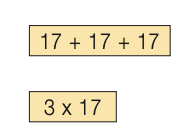 25 + 25 + 25 + 25 + 25 + 25 = ___________________37 + 37 + 37 = ________________147 + 100 + 47 + 147 = ________________46 + 23 + 23 + 23 + 23 = ________________Transforme l’addition des deux multiplications en une seule multiplication de deux nombres.  Tu n’as pas besoin de donner le résultat de la multiplication finale.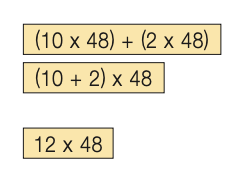 ( 5 x 7 ) + ( 3 x 7 ) 		= __________	( 53 x 8 ) + ( 2 x 53 ) 	= __________	( 7 x 4 ) + ( 7 x 5 ) + 7 	= __________( 7 x 41 ) + ( 41 x 3 ) 	= __________( 12 x 8 ) + ( 8 x 7 )		= __________A chaque ligne, il y a quatre écritures. Sur chaque ligne, entoure celles qui sont équivalentes.A) 30 + 12	(6 x 7) + 9	51	17 + 13 + 9B) 99 + 99 + 99	300 – 1	(100 -1) x 3	3 x 99C) ( 4 x 3 )	(2 x 3 ) + (2 x 3)	2 x 2 x 3	3 x 3 x 2S3Exercice 1 : Résous ces calculs en respectant la priorité des opérations. 3 + 4 x 2 + 1 = 	4 + 2 + ( 3 x 2 ) x 3 + 2 = 	3 x ( 2 + 4 ) + 5 = 	7 + (7 + 3) x 2 + 4 = 	(4 x 12 ) + ( 6 x 12 ) = 	Exercice 2 : A chaque ligne, il y a quatre écritures. Entoure d’une même 
                       couleur celles qui ont le même résultat.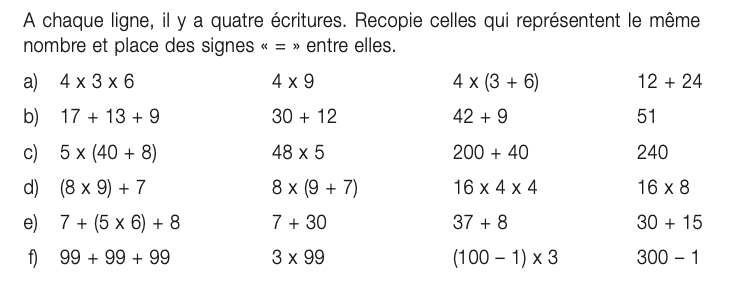 Exercice 3 : Place les signes + - x : ( ) pour que les égalités soient vraies. 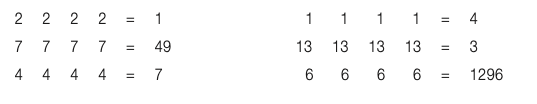 Exercice 4 : Dans les calculs suivants, place des parenthèses pour que l’égalité soit respectée.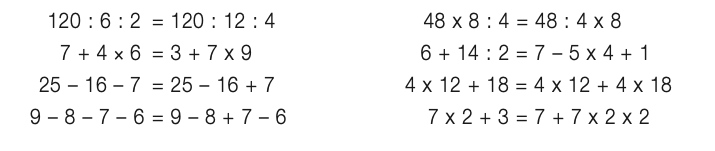 S4Résous ces calculs en respectant la priorité des opérations. Les lignes te permettent d’écrire tes étapes intermédiaires.Le point est une autre écriture du x pour la multiplication. 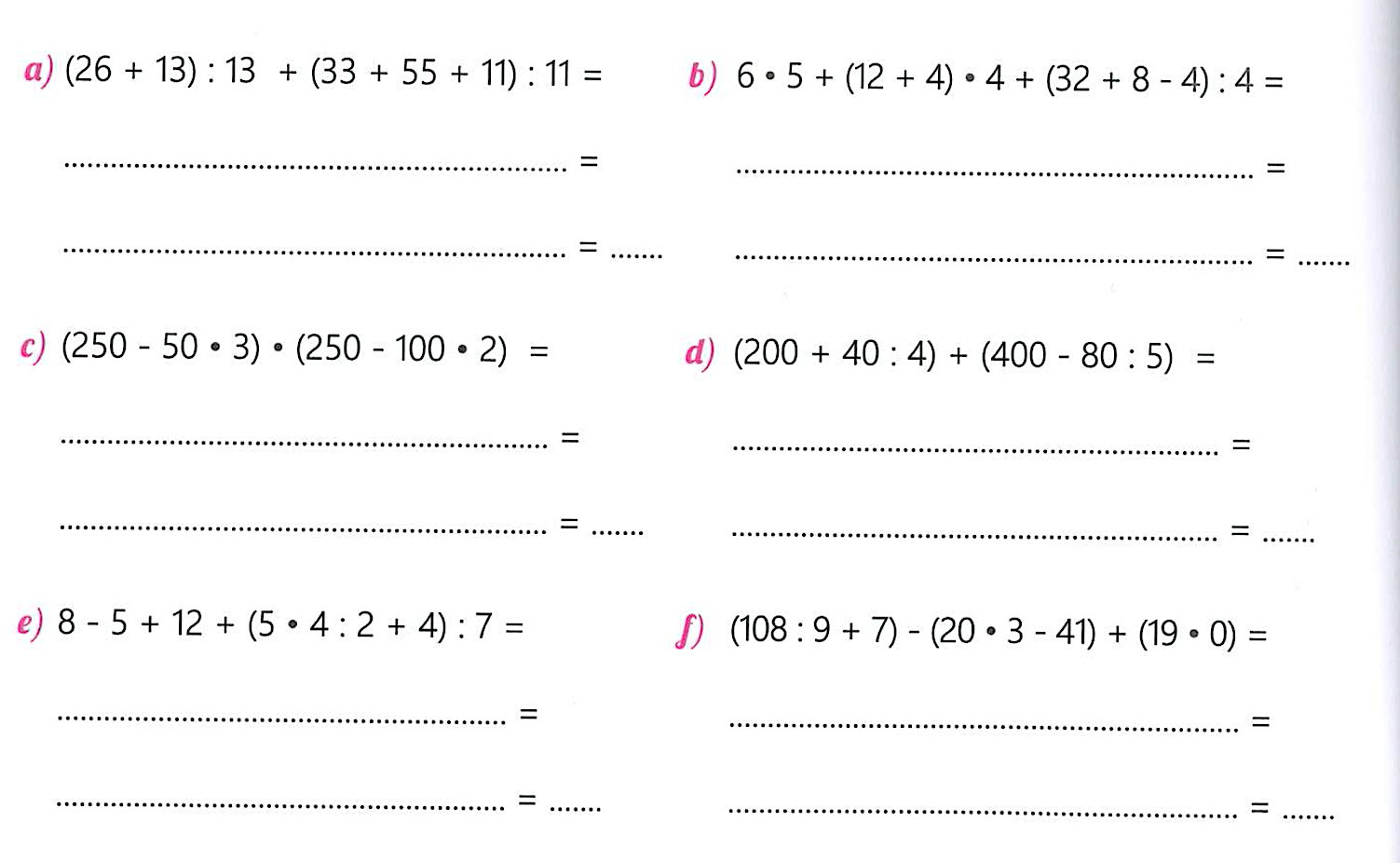 Place les parenthèses obligatoires au bon endroit de façon à ce que le résultat soit vrai.  5   x   4   -   2   x   6   +   8   = 68	c) 5   x   4   -   2   x   6   +   8   = 2525   x   4   -   2   x   6   +   8   = 16	d) 5   x   4   -   2   x   6   +   8   =  0Objectif1. Organisation de calcul1. Organisation de calcul1. Organisation de calcul1. Organisation de calcul1. Organisation de calculBaseTH1
TechniquesS1 
1-7S2Ex 1 -2Conso.S18-16S2Ex 3Objectif2. Priorités des opérations - PEMDAS2. Priorités des opérations - PEMDAS2. Priorités des opérations - PEMDAS2. Priorités des opérations - PEMDAS2. Priorités des opérations - PEMDASBaseTH2
PrioritésS3
Ex 1-2S4Ex 1Conso.S3
Ex 3-4S4
Ex 2LE p.21
Ex 16LE p.24
Ex 22Jeux auto.